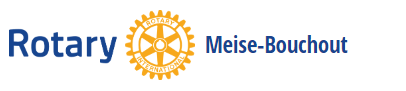 Bestelformulier “Take Away“ konijnenfestijn 06/03/2021Enkel te bestellen per 3 gangenmenu= 25 € pp (voor-hoofd-nagerecht)Naam hoofdbesteller:     	……………………………..adres:                                		……………………………..telefoonnummer:		     	………………………………e-mailadres:			     	……………………………...              TOMATENSOEP   of  		                                           	……     (aantal) BROCCOLISOEP                                 		    	……     KONIJN MET PRUIMEN   of     				……          			 BALLEKES IN TOMATENSAUS                 			……     KROKETTEN ( 5 st -pp )  of 	              			……PUREE ( 250 gr - pp )                            			……TIRAMISU    of						……CHOCOMOUSSE   						……                                            		TOTAAL AANTAL MENUS                       			……  x 25 € = 	.…… €Pecorino Radica ( witte wijn )    	    		……  x 18 € =		……. €Huella Garnacha Vegamar ( rode wijn )		……  x 16 € =		……. €Totaal te betalen:        						         		 ……. €    Na betaling op rek.nr :  BE38 0018 4914 7372  krijgt u een bevestigingsnummer voor de afhaling. Gelieve dit formulier te sturen naar etiennetimmermans@hotmail.com. Vergeet niet uw naam  te vermelden bij de overschrijving aub. De maaltijden zijn vers bereid door meerdere traiteurs en kunnen ook diepgevroren worden.Te bestellen vóór 25 februari 2021;af te halen op zaterdag 06 maart tussen 11.30u en 16u. Waar? F.Lathouwersstadion – Veilinglaan 66 – 1861 Meise – Wolvertem.Rotary Club Meise Bouchout  dankt u voor deze bestelling en wenst u smakelijk eten!